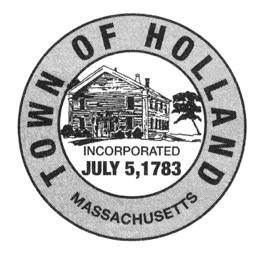 TOWN of HOLLAND             APPLICATION FOR GENERAL BUSINESS LICENSEIt is important that you notify the Select Board’s office of any changes to this information. COMPLETE ONE APPLICATION for EACH and ALL Business Entities on Premises        [   ] NEW LICENSE 	    [    ] RENEWAL   	  [    ] CHANGE TO EXISTING LICENSE   TODAY’S DATE: __________________ APPLICANT INFORMATION: (PRINT OR TYPE) FULL NAME: ________________________________________		PHONE: ____________________HOME ADDRESS: _________________________________________________________________________________________________________________________________________________________________MAILING ADDRESS (if different): ____________________________________________________________________________________________________________________________________________________BUSINESS INFORMATION: (PRINT OR TYPE) BUSINESS NAME:  _______________________________________________________________________d/b/a (if appropriate):  ______________________________________________________________________TYPE OF BUSINESS: ______________________________________________________________________BUSINESS ADDRESS: ______________________________________________________________________________________________________________________________________________________________MAILING ADDRESS (if different): ____________________________________________________________________________________________________________________________________________________PHONE: _______________________________		EMAIL: ___________________________________How is the Business Held (Check type or describe Other): [   ] Sole proprietorship   [   ]  Partnership   [   ] Limited Liablity Corp (LLC)   [    ] Corporation    Other: _____________________________________________________________________________ARE YOU THE SOLE OWNER?   ____________    IF NOT, Please list the Name(s) of All Other Owners:1.______________________________________________________________________________________2.______________________________________________________________________________________3.______________________________________________________________________________________4.______________________________________________________________________________________(CORPORATIONS & ASSOCIATIONS ONLY) List the Names and Addresses of All Present Officers 1. President: _____________________________________________________________________________2. Secretary: _____________________________________________________________________________3. Treasurer: _____________________________________________________________________________4.  Additional:  ___________________________________________________________________________DAYS AND HOURS OF OPERATION: _______________________________________________Order of EMERGENCY Contact persons in which to be contacted in the event of an emergency: 	    Contact Name   	  	Address 	 	 	Phone 1 	      	Phone 2 _________________________________________________________________________________________________________________________________________________________________________________________________________________________________ After normal business hours does your business have: Alarms ____     Lights ____     Security ____      Guard Dog ____ Does your business contain any HAZARDOUS materials or have any conditions that could be hazardous to Police or Fire Department personnel who may enter?  If so, please list and explain: _____________________________________________________________________________________________________________________________________________________________What are your plans for disposal of the HAZARDOUS materials.___________________________________________________________________________________________________________________________________________________________________________________________Please provide a complete description of all the premises to be used for the purpose of carrying on the Business, including PARCEL ID (attach extra sheets if multiple.)PARCEL ID:  _____________________________________________________________________________Description of Premises and business purposes (Note: Automobile Dealers show parking and entrance/exits)TYPE OF SELECT BOARD LICENSE/PERMIT BEING APPLIED FOR and FEEs:FEE (Circle) and TYPE (checkoff): $ 50.       ____ AUTOMOBILE DEALER License  (check box):  Class I □   Class II □   Class III □$ ____    ____ BED AND BREAKFAST  -   # OF ROOMS ____$ ____    ____ BILLIARD/POOL TABLE  - # OF TABLES ____$ 500.     ____ CLUB (check box):      □ WINE & MALT     □ ALL ALCOHOL$ 30./Per  ____ COIN OPERATED MACHINES  -  # of games _____  $ 50.        ____ COMMON VITUALLER (check box):  □ BYOB     □ WINE & MALT    □ ALL ALCOHOL$  ____    ____ EARTH and/or GRAVEL REMOVAL$ 40.        ____ENTERTAINMENT      If SUNDAY  □ $50.(Std. hrs-1pm+)  OR  □ $100.(Early hrs-12am+)					(attach MA Form 90)  $ _____   ____ LOGGING or LUMBER $ ____    _____ MOBILE FOOD   $ 250./500. ___ PACKAGE STORE (check box):    □ WINE & MALT     □ ALL ALCOHOL$ 25./775.  ___ RESTAURANT (check box):      □ BYOB      □ WINE & MALT      □ ALL ALCOHOL$ _____    ____ OTHER: (Describe) ___________________________________________________________(i.e. day spa, caterer, miniature golf, storage units etc.) TOTAL FEE(s)  $  ________________________________________________________________________I, the undersigned, state that the information provided in this application, and associated attachments, is true and accurate to the best of my knowledge.Signature: __________________________________________________ Dated: ___________________________________________Pursuant to MGL Ch 62C, Sec 49A; I certify under the penalties of perjury that I, to the best of my knowledge and belief, have filed all State tax returns and paid all State taxes required under law:Signature: __________________________________________________ Dated: ___________________________________________For Official Use OnlyBOARD OF SELECTMEN ACTION:  	APPROVED:  			      REJECTED: 		Signature: _______________________________________	Dated: ________________________________________Signature: _______________________________________	Dated: ________________________________________Signature: _______________________________________	Dated: ________________________________________Notes: